GOBIERNO DEL ESTADO DE BAJA CALIFORNIA SUR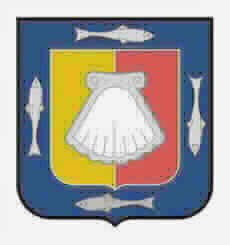 Estado Analitico del Ejercido del Presupuesto de Egresos Detallado - LDF Clasificacion Administrativa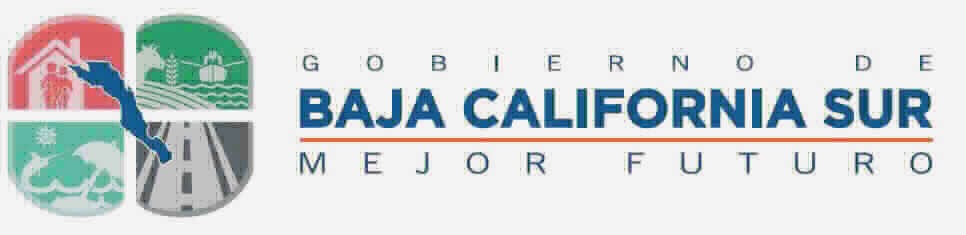 De ENE-18 A DIC-18 (PESOS)(Formato LDF 6b)1. GASTO NO ETIQUETADO7,712,491,7752,210,470,6489,922,962,4238,972,591,6260	950,370,7973. TOTAL DE EGRESOS:16,415,765,1073,298,042,300	19,713,807,40718,188,698,6620	1,525,108,745ConceptoEgresosEgresosEgresosEgresosEgresosSubejercicioConceptoAprobadoAmpliaciones/ (Reducciones)ModificadoDevengadoPagadoSubejercicio2.1.1.1.1.Poder Ejecutivo7,037,545,4482,110,485,6169,148,031,0648,198,310,2670949,720,7972.1.1.1.2.Poder Legislativo214,000,00015,704,830229,704,830229,704,830002.1.1.1.3.Poder Judicial306,959,64143,579,409350,539,050349,889,0500650,0002.1.1.1.4.Comision de los Derechos Humanos9,384,2831,440,00010,824,28310,824,283002.1.1.1.5.Instituto Estatal Electoral111,202,40334,945,926146,148,329146,148,329002.1.1.1.6.Instituto Estatal de Transparencia y Acc. A la Inf.7,900,00007,900,0007,900,000002.1.1.1.7.Tribunal de Justicia Administrativa4,500,0001,314,8685,814,8685,814,868002.1.1.1.8.Auditoria Superior del Estado21,000,0003,000,00024,000,00024,000,00000